Основные темы:1. Управление оборотными активами это…Идеология управления оборотными активами.Зачем нужна финансовая политика предприятию?Как оценить оборотный капитал компании и какие инструменты позволят нам это сделать?Зачем надо знать финансовый и производственный циклы своей компании?Какие риски связаны с неэффективным управлением оборотными активами?Как рассчитать потребность в оборотном капитале? Поиск внутренних резервовЧто значит управлять оборотным капиталом эффективно. Какие критерии существуют?2. Управление денежными средствами.Как спланировать денежные потоки? Как их проконтролироватьи проанализировать? Платёжный календарь.Отчёт о движении денежных средств прямым и косвенным методом — какой выбрать?Какие форматы отчётов о движении денежных средств существуют и как подобрать удобный?3. Управление дебиторской и кредиторской задолженностью.От чего зависят правила управления дебиторской задолженностью конкретной компании?Кто разрабатывает эти правила, а кто выполняет?Регламент управления дебиторской задолженностью.Зачем управлять кредитами? Какие риски существуют и как их контролировать?Можно ли просчитать необходимую сумму кредита.4.Управление затратами.Что значит "управлять затратами": считать, анализировать или что-то иное?Методы управления затратами:целевое управление затратами (target-costing),затраты на стадиях жизненного цикла продукта,затраты на качество продукции,философия Кайдзен,процессное управление затратами (activity based costing)так ли просто "резать косты" (cost-killing).5.Управление запасами.Какие методы управления запасами и производством существуют и как вы-брать оптимальный для компании.Результат программы:•	Вы грамотно оцените существующую ситуацию в компании, увидите возможности и ресурсы для повышения эффективности бизнеса.•	Примете на вооружение передовые технологии увеличения оборачиваемости капитала из разных отраслей!•	Разработаете эффективную финансовую политику в области управления оборотным капиталом компании, которая позволит Вам контролировать эффективность бизнеса.Лектор: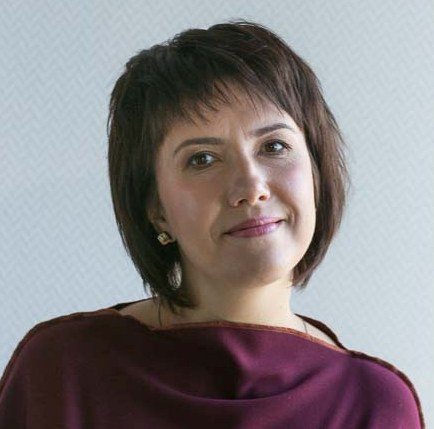 Оксана Михайловна ЕзерскаяКандидат экономических наук (совместная программа Высшей школы менеджмента СПбГУ и Школы бизнеса им. Хааса Калифорнийского университета (Беркли)Финансовый консультант по экономическому развитию компаний: практик, исследователь, аудитор.Подробности:семинар состоится  в  городе  Астана26-27 сентября 2018,  Стоимость участия: до 15 августа – от  91 000 тг.с  16  августа – от  109 200 тг. В стоимость обучения входит: раздаточный материал, кофе-брейк, обед, сертификат.Зарегистрироваться можно, заполнив бланк заявки и позвонив по телефонам:8 (7212) 50-40-45, 41-86-48 E-mail: 504045@hr-profi.kz                profi06@inbox.ru	Сайт: www.hr-profi.kz